







Date & Time: 
 Wednesday 3pm            
Start January 1st              
 For 6 weeks                   
Venue: 
eg. Online or F2F            
                                      Cost: 
      $0                              
Contact: 
      abc@xyz.com.au      
       111 111 111             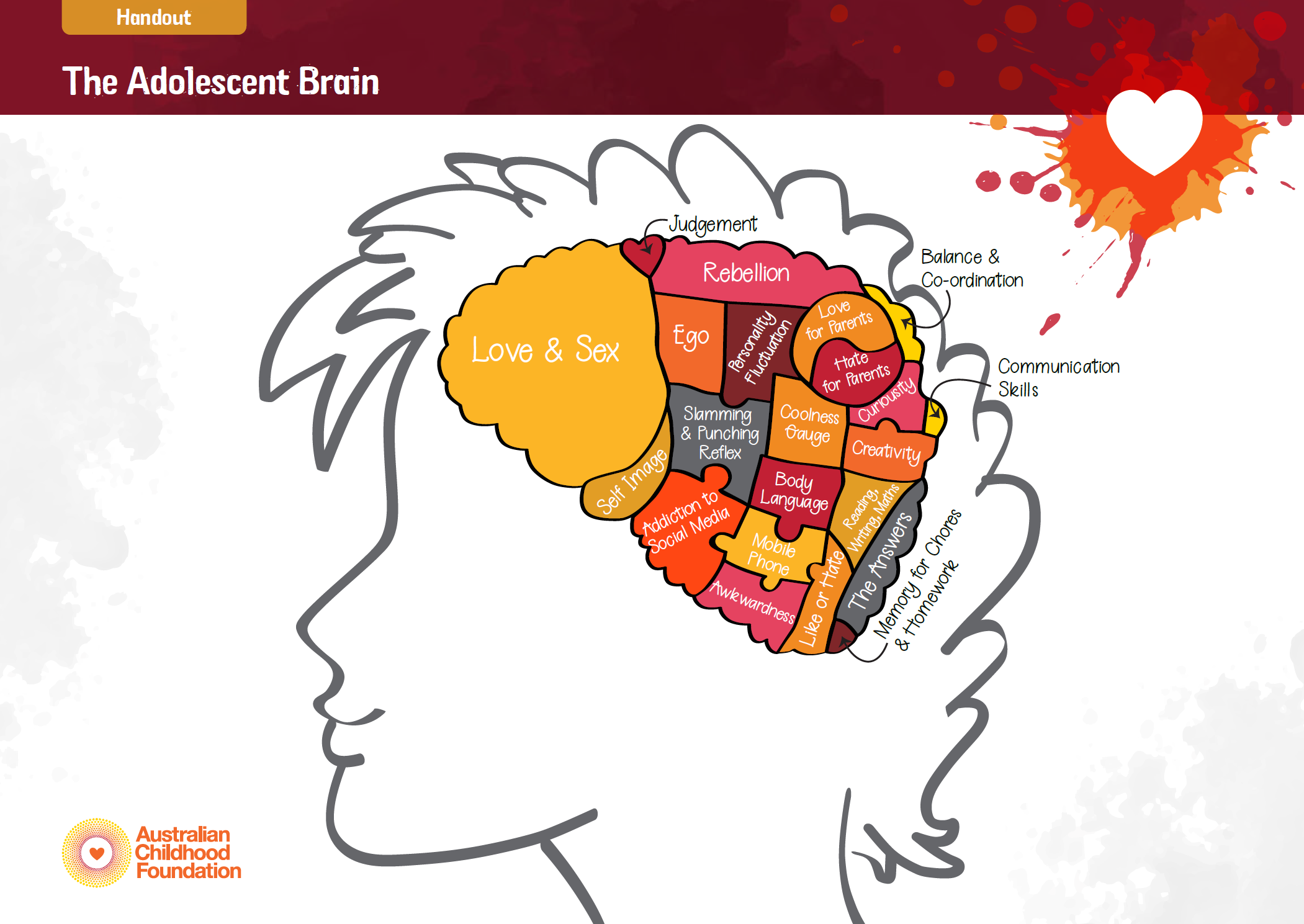 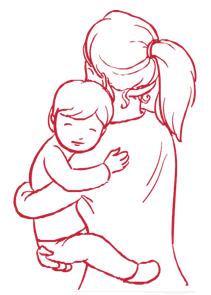 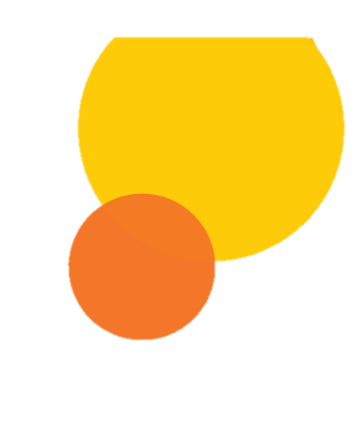 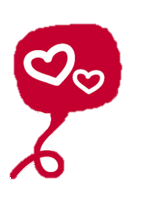 